SOLICITAÇÃO DE INSCRIÇÃO COMO ALUNO EM REGIME ESPECIAL PROGRAMA DE PÓS-GRADUAÇÃO EM ENVELHECIMENTO HUMANO –  2020 / 2
Para preenchimento do requerenteEu, _______________________________________________________________________________ com a graduação concluída na (nome da IES) ____________________________________________, e-mail ________________, telefone: ( )_____________, domiciliado (a) na rua_____________________ bairro_____________, nº____________, complemento________, cidade___________________, cep______________ e nº de matrícula _(aluno ou egresso da UPF)____________, solicito a minha inscrição na(s) disciplina(s) do Programa de Pós-Graduação em Envelhecimento Humano - PPGEH, na condição de aluno em regime especial, relacionada(s) abaixo. Além disso, estou ciente que:a) tendo efetivado a matrícula, não será aceita a exclusão de qualquer disciplina, após 25% da carga horária ministrada; b) não sendo egresso da UPF, apresentar cópias dos seguintes documentos: diploma de graduação devidamente registrado (frente e verso), RG, CPF e Certidão de Nascimento e/ou Casamento; c) os horários de aulas eventualmente poderão ser alterados, conforme necessidade de afastamento do professor; d) a Divisão de Pós-Graduação, Setor Stricto Sensu, entrará em contato via e-mail para efetivar a matrícula de forma não presencial.e) o valor do crédito é de R$ 547,05; f) poderão ser aproveitados até 08 (oito) créditos em disciplinas isoladas, no caso de ingresso como aluno regular. g) as inscrições poderão ser realizadas no período de 15 de junho   a   16 de agosto/2020, por e-mail pgeh@upf.br, anexando a documentação solicitada;h) é obrigatório o preenchimento das informações solicitadas neste formulário  Passo Fundo, ______ de ________________ de 2020. 
______________________________________________________________Assinatura do requerente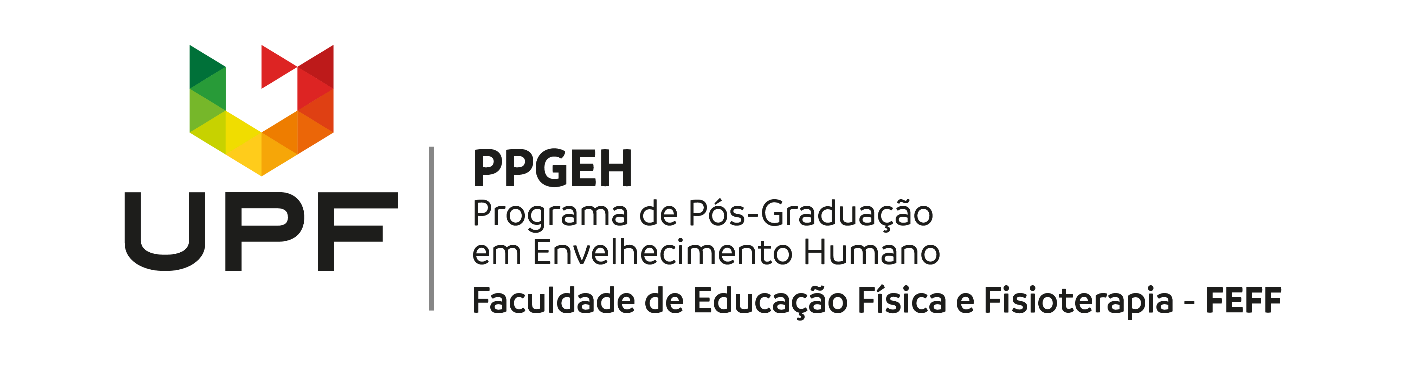 DISCIPLINAS OFERECIDAS NO PROGRAMA DE PÓS-GRADUAÇÃO EM ENVELHECIMENTO HUMANO - PPGEH EM 2020-2DISCIPLINAS OFERECIDAS NO PROGRAMA DE PÓS-GRADUAÇÃO EM ENVELHECIMENTO HUMANO - PPGEH EM 2020-2DISCIPLINAS OFERECIDAS NO PROGRAMA DE PÓS-GRADUAÇÃO EM ENVELHECIMENTO HUMANO - PPGEH EM 2020-2DISCIPLINAS OFERECIDAS NO PROGRAMA DE PÓS-GRADUAÇÃO EM ENVELHECIMENTO HUMANO - PPGEH EM 2020-2DISCIPLINAS OFERECIDAS NO PROGRAMA DE PÓS-GRADUAÇÃO EM ENVELHECIMENTO HUMANO - PPGEH EM 2020-2DISCIPLINAS OFERECIDAS NO PROGRAMA DE PÓS-GRADUAÇÃO EM ENVELHECIMENTO HUMANO - PPGEH EM 2020-2Seleção (marque “x” na opção desejada)Código Disciplina Nome da DisciplinaCréditos Data início da disciplinaProfessorPGEH013LABORATÓRIO DE TECNOLOGIAS220 de agostoProfa. Dra. Ana Carolina B. De MarchiProf. Dr. Adriano PasqualottiPGEH011CUIDADO NA MULTIDIMENSIONALIDADE DO ENVELHECIMENTO215 de outubroProf. Dr. Silvana Alba ScortegagnaProfa. Dra. Cristina FiorezePGEH016NUTRIÇÃO E SUPLEMENTAÇÃO NO PROCESSO SAÚDE-DOENÇA216 de outubroProfa. Dra. Ana Luisa Sant’Anna AlvesProfa. Dra. Charise Dallazem BertolPGEH010BIOESTATÍSTICA321 de agostoProf. Dr. Adriano PasqualottiProfa. Dra. Ana Luisa Sant’Anna Alves